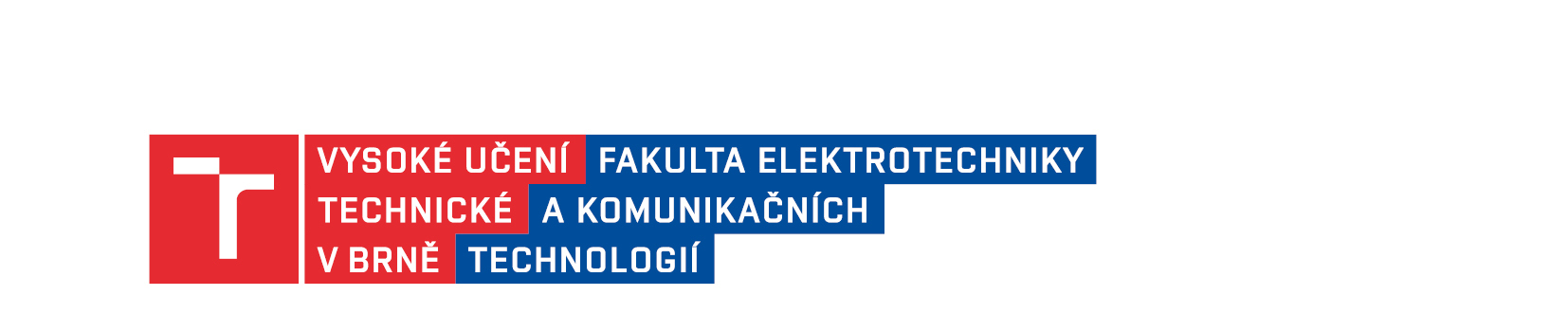 PŘIHLÁŠKAdo kurzu Celoživotního vzdělávání (CŽV)v akademickém roce ……………………….Čestně prohlašuji, že souhlasím s tím, aby VUT v Brně zpracovávalo a udržovalo ve svém informačním systému mé osobní údaje (jméno, současné a rodné příjmení, kontaktní adresy, telefony, emaily, datum a místo narození, rodné číslo, číslo pasu a občanského průkazu, fotografii, státní příslušnost, pohlaví, tituly a ocenění, bankovní účet, veškeré studijní informace apod.) pro studijní a provozní účely během doby studia a pro archivační a statistické účely po dobu neurčitou, ve smyslu zák. č. 101/2000 Sb., o ochraně osobních údajů a o změně některých zákonů, ve znění pozdějších předpisů.Čestně prohlašuji, že budu dodržovat směrnice rektora VUT v Brně „Pravidla provozu počítačové sítě VUT v Brně“ a „Pravidla provozu elektronické pošty na VUT v Brně“ v platném znění. Ve všech počítačových učebnách, laboratořích a dalších prostorách VUT v Brně budu dodržovat jejich místně příslušné „Provozní řády“.V ............................... dne .....................................	........................................................... podpis účastníkaJménoPříjmeníDatum a místo narozeníRodné čísloStátní příslušnostČíslo OPČíslo pasu (cizinci)Adresa trvalého bydliště (ulice / číslo domu, obec, pošta, PSČ)E-mailTelefon